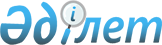 Ақсу аудандық мәслихаттың 2008 жылғы 18 желтоқсандағы "Ақсу ауданының 2009 жылға арналған аудандық бюджеті туралы" 17-97 нөмірлі шешіміне өзгерістер мен толықтырулар енгізу туралы
					
			Күшін жойған
			
			
		
					Алматы облысы Ақсу аудандық мәслихатының 2009 жылғы 16 қазандағы N 26-148 шешімі. Алматы облысының әділет департаменті Ақсу ауданының әділет басқармасында 2009 жылы 21 қазанда N 2-4-93 тіркелді. Күші жойылды - Алматы облысы Ақсу аудандық мәслихатының 2010 жылғы 09 ақпандағы N 30-184 шешімімен      Ескерту. Күші жойылды - Алматы облысы Ақсу аудандық мәслихатының 2010.02.09 N 30-184 Шешімімен

      Қазақстан Республикасының Бюджеттік Кодексінің 106-бабының 1-тармағына және 109 бабының 1, 5-тармақтарына сәйкес Ақсу аудандық мәслихаты ШЕШІМ ҚАБЫЛДАДЫ:

       

1. Ақсу аудандық әділет басқармасында 2009 жылғы 6 қаңтарда нормативтік құқықтық актілер мемлекеттік тіркеу тізілімінде 2-4-82 нөмірімен тіркелген, аудандық "Ақсу өңірі" газетінің 2009 жылғы 17 қаңтардағы N 3 (9438) нөмірінде жарияланған, Ақсу аудандық мәслихатының 2008 жылғы 18 желтоқсандағы "Ақсу ауданының 2009 жылға арналған бюджеті туралы" 17-97 нөмірлі шешіміне өзгерістер мен толықтырулар енгізу туралы, Ақсу аудандық әділет басқармасында 2009 жылғы 23 ақпанда нормативтік құқықтық актілер мемлекеттік тіркеу тізілімінде 2-4-86 нөмірімен тіркелген, аудандық "Ақсу өңірі" газетінің 2009 жылғы 4 сәуірдегі N 14 (9449) нөмірінде жарияланған Ақсу аудандық мәслихатының N 20-117 шешімі, Ақсу аудандық мәслихатының 2008 жылғы 18 желтоқсандағы "Ақсу ауданының 2009 жылға арналған бюджеті туралы N 17-97 шешіміне өзгерістер мен толықтырулар енгізу" туралы Ақсу аудандық әділет басқармасында 2009 жылғы 24 сәуірде нормативтік құқықтық актілер мемлекеттік тіркеу тізілімінде 2-4-87 нөмірімен тіркелген, аудандық "Ақсу өңірі" газетінің 2009 жылғы мамырдағы N 18 (9453) нөмірінде жарияланған Ақсу аудандық мәслихатының N 22-131 шешімі, Ақсу аудандық мәслихатының 2008 жылғы 18 желтоқсандағы "Ақсу ауданының 2009 жылға арналған бюджеті туралы" N 17-97 шешіміне өзгерістер мен толықтырулар енгізу туралы, Ақсу аудандық әділет басқармасында 2009 жылғы 13 тамызда нормативтік құқықтық актілер мемлекеттік тіркеу тізімінде 2-4-89 нөмірімен тіркелген, аудандық "Ақсу өңірі" газетінің 2009 жылғы 13 тамыздағы N 33 (9468) нөмірінде жарияланған, Ақсу аудандық мәслихаттың N 25-145 шешіміне мынадай өзгерістер мен толықтырулар енгізілсін:



       1-тармақтағы:

      "Кірістер" деген жол бойынша "2266103" саны "2400402" санына ауыстырылсын.



      1 санаттағы "Салықтық түсімдер" деген жол бойынша "47627" саны "48798" санына ауыстырылсын.



      2 санаттағы "Салықтық емес түсімдер" деген жол бойынша "11265" саны "10375" санына ауыстырылсын.



      3 санаттағы "Негізгі капиталды сатудан түсетін түсімдер" деген жол бойынша "6000" саны "5719" санына ауыстырылсын.



      4 санаттағы "Трансферттер түсімдері" деген жол бойынша "2201211" саны "2335510" санына ауыстырылсын.



      2-тармақтағы:

      "Шығындар" деген жол бойынша "2234382" саны "2368681" санына ауыстырылсын.



      1 "Жалпы сипаттағы мемлекеттік қызмет көрсетулер" тобы бойынша "162385" саны "162605" санына ауыстырылсын.



      2 "Қорғаныс" тобы бойынша "18957" саны "71970" санына ауыстырылсын.



      6 "Әлеуметтік көмек және әлеуметтік қамсыздандыру" тобы бойынша "117380" саны "117244" санына ауыстырылсын.



      7 "Тұрғын үй, коммуналдық шаруашылық" тобы бойынша "177752" саны "257604" санына ауыстырылсын.



      8 "Мәдениет, спорт, туризм және ақпараттық кеңістік" тобы бойынша "141931" саны "142584" санына ауыстырылсын.



      10 "Ауыл, су, орман, балық шаруашылығы, ерекше қорғалатын табиғи аумақтар, қоршаған ортаны және жануарлар дүниесін қорғау, жер қатынастары" тобы бойынша "53772" саны "53572" санына ауыстырылсын.



      12 "Көлiк және коммуникация" тобы бойынша "201228" саны "201225" санына ауыстырылсын.



      13 "Басқалар" тобы бойынша "17645" саны "18545" санына ауыстырылсын.

      Осы топтағы 09 "Басқалар" кіші функциясының 452 "Ауданның қаржы бөлімі" бюджеттік бағдарлама әкімшісінің 012 бағдарламасы "Ауданның жергілікті атқарушы органының резерві" деген жолдан кейін 014 "Заңды тұлғалардың жарғылық капиталын қалыптастыру немесе ұлғайту" бағдарламасы деген жолмен толықтырылып, "900" саны енгізілсін.

      Бюджет қаражатының бос қалдықтары "1009" мың теңге.

      Бюджет тапшылығы (-) "1009" мың теңге.

      Бюджет тапшылығын қаржыландыру (профицитін пайдалану) "1009" мың теңге.



      2.Көрсетілген шешімнің 1-қосымшасы осы шешімнің 1-қосымшасына сәйкес жаңа редакцияда баяндалсын.



      3. Шешім 2009 жылдың 1 қаңтарынан қолданысқа енгізілсін.      Сессия төрағасы,

      мәслихат хатшысы                           Серпербаев Серікбек

Ақсу аудандық мәслихатының 2008

жылғы 18 желтоқсандағы "Ақсу

ауданының 2009 жылға арналған

аудандық бюджеті туралы"

N 17-97 шешіміне

1-қосымшасыАқсу аудандық мәслихатының 2008

жылғы 18 желтоқсандағы "Ақсу

ауданының 2009 жылға арналған

аудандық бюджеті туралы" N 17-97

шешіміне өзгерістер мен толықтырулар

енгізу туралы" N 26-148 шешімінің

1-қосымшасы 

Ақсу ауданының 2009 жылға арналған аудандық бюджеті
					© 2012. Қазақстан Республикасы Әділет министрлігінің «Қазақстан Республикасының Заңнама және құқықтық ақпарат институты» ШЖҚ РМК
				СанатыСанатыСанатыСанатыСанатыСомасы

мың теңгеСыныпСыныпСыныпСыныпСомасы

мың теңгеІшкі сыныпІшкі сыныпІшкі сыныпСомасы

мың теңгеЕрекшелігіЕрекшелігіСомасы

мың теңгеА Т А У ЫА Т А У ЫСомасы

мың теңге1.Кірістер24004021Салықтық түсімдер487984Меншікке салынатын салықтар396891Мүлікке салынатын салықтар168293Жер салығы80014Көлiк құралдарына салынатын салық98595Бірыңғай жер салығы50005Тауарларға, жұмыстарға және

қызметтерге салынатын iшкi29592Акциздер1813Табиғи және басқа ресурстарды

пайдаланғаны үшiн түсетiн түсiмдер754Кәсіпкерлік және кәсіби қызметті

жүргізгені үшін алынатын алымдар27038Заңдық мәнді іс-әрекеттерді жасағаны

және (немесе) оған уәкілеттігі бар

мемлекеттік органдар немесе лауазымды

адамдар құжаттар бергені үшін алынатын

міндетті төлемдер61501Мемлекеттік баж61502Салықтық емес түсімдер103751Мемлекеттік меншіктен түсетін кірістер2043Мемлекет меншігіндегі акциялардың

мемлекеттік пакеттеріне дивидендтер545Мемлекет меншігіндегі мүлікті жалға беруден

түсетін кірістер1504Мемлекеттік бюджеттен қаржыландырылатын,

сондай-ақ Қазақстан Республикасы Ұлттық

Банкінің бюджетінен (шығыстар сметасынан)

ұсталатын және қаржыландырылатын мемлекеттік

мекемелер салатын айыппұлдар, өсімпұлдар,

санкциялар, өндіріп алулар82381Мұнай секторы ұйымдарынан түсетін түсімдерді

қоспағанда, мемлекеттік бюджеттен

қаржыландырылатын, сондай-ақ Қазақстан

Республикасы Ұлттық Банкінің бюджетінен

(шығыстар сметасынан) ұсталатын және

қаржыландырылатын мемлекеттік мекемелер

салатын айыппұлдар, өсімпұлдар, санкциялар,

өндіріп алулар82386Басқа да салықтық емес түсiмдер19331Басқа да салықтық емес түсiмдер19333Негізгі капиталды сатудан түсетін

түсімдер57193Жердi және материалдық емес активтердi сату57191Жерді сату57194Трансферттердің түсімдері23355102Мемлекеттік басқарудың жоғарғы тұрған

органдарынан түсетін трансферттер23355102Облыстық бюджеттен түсетін трансферттер2335510Функционалдық топФункционалдық топФункционалдық топФункционалдық топФункционалдық топФункционалдық топБекітілген

мың теңгеКіші функцияКіші функцияКіші функцияКіші функцияКіші функцияБекітілген

мың теңгеБюджеттік бағдарлама әкімшісіБюджеттік бағдарлама әкімшісіБюджеттік бағдарлама әкімшісіБюджеттік бағдарлама әкімшісіБекітілген

мың теңгеБағдарламаБағдарламаБағдарламаБекітілген

мың теңгекіші бағдарламакіші бағдарламаБекітілген

мың теңгеА Т А У ЫА Т А У ЫБекітілген

мың теңге2.Шығындар23686811Жалпы сипаттағы мемлекеттiк қызметтер16260501Мемлекеттiк басқарудың жалпы функцияларын орындайтын өкiлдi, атқарушы және басқа органдар144816112Аудан мәслихатының аппараты10652001Аудан мәслихатының қызметін қамтамасыз

ету10652122Аудан әкімінің аппараты41836001Аудан әкімінің қызметін қамтамасыз ету41836123Қаладағы аудан, аудандық маңызы бар

қала, кент, ауыл (село), ауылдық

(селолық) округ әкімінің аппараты92328001Қаладағы ауданның, аудандық маңызы бар

қаланың, кенттің, ауылдың (селоның),

ауылдық (селолық) округтің әкімі

аппаратының қызметін қамтамасыз ету9232802Қаржылық қызмет10607452Ауданның қаржы бөлімі10607001Қаржылық бөлімінің қызметін қамтамасыз ету10246003Салық салу мақсатында мүлікті бағалауды

жүргізу36105Жоспарлау және статистикалық қызмет7182453Ауданның экономика және бюджеттік

жоспарлау бөлімі7182001Экономика және бюджеттік жоспарлау

бөлімінің қызметін қамтамасыз ету71822Қорғаныс7197001Әскери мұқтаждар429122Аудан әкімінің аппараты429005Жалпыға бірдей әскери міндетті атқару

шеңберіндегі іс-шаралар42902Төтенше жағдайлар жөнiндегi

жұмыстарды ұйымдастыру71541122Аудан әкімінің аппараты71541006Аудан ауқымындағы төтенше жағдайлардың

алдын алу және оларды жою715413Қоғамдық тәртіп, қауіпсіздік,

құқықтық, сот, қылмыстық-атқару

қызметі428201Құқық қорғау қызметi4282458Ауданның тұрғын үй-коммуналдық

шаруашылығы, жолаушылар көлігі және

автомобиль жолдары бөлімі4282021Елдi мекендерде жол жүрісі қауiпсiздiгін

қамтамасыз ету42824Білім беру132990401Мектепке дейінгі тәрбие және оқыту13930464Ауданның білім беру бөлімі13930009Мектепке дейінгі тәрбие ұйымдарының

қызметін қамтамасыз ету1393002Бастауыш, негізгі орта және жалпы

орта білім беру1188733464Ауданның білім беру бөлімі1188733003Жалпы білім беру1163702006Балалар үшін қосымша білім беру12316010Республикалық бюджеттен берілетін

нысаналы трансферттердің есебінен білім

берудің мемлекеттік жүйесіне оқытудың

жаңа технологияларын енгізу1271509Білім беру саласындағы өзге де

қызметтер127241464Ауданның білім беру бөлімі127241001Білім беру бөлімінің қызметін

қамтамасыз ету13606004Ауданның мемлекеттік білім беру

мекемелерінде білім беру жүйесін

ақпараттандыру9941005Ауданның мемлекеттік білім беру

мекемелері үшін оқулықтар мен оқу-

әдiстемелiк кешендерді сатып алу және

жеткізу18368007Аудандық ауқымдағы мектеп олимпиадаларын

және мектептен тыс іс-шараларды өткiзу2816011Өңірлік жұмыспен қамту және кадрларды

қайта даярлау стратегиясын іске асыру

шеңберінде білім беру объектілерін

күрделі, ағымды жөндеу825106Әлеуметтік көмек және әлеуметтік

қамсыздандыру11724402Әлеуметтік көмек102497451Ауданның жұмыспен қамту және әлеуметтік

бағдарламалар бөлімі.102497002Еңбекпен қамту бағдарламасы52218004Ауылдық жерлерде тұратын денсаулық

сақтау, білім беру, әлеуметтік

қамтамасыз ету, мәдениет және спорт

мамандарына отын сатып алуға Қазақстан

Республикасының заңнамасына сәйкес

әлеуметтік көмек көрсету11704005Мемлекеттік атаулы әлеуметтік көмек8033006Тұрғын үй көмегі4680007Жергілікті өкілетті органдардың шешімі

бойынша азаматтардың жекелеген

топтарына әлеуметтік көмек6156010Үйден тәрбиеленіп оқытылатын мүгедек

балаларды материалдық қамтамасыз ету924014Мұқтаж азаматтарға үйінде әлеуметтік

көмек көрсету1087201618 жасқа дейінгі балаларға мемлекеттік

жәрдемақылар6517017Мүгедектерді оңалту жеке бағдарламасына

сәйкес, мұқтаж мүгедектерді міндетті

гигиеналық құралдармен қамтамасыз етуге,

және ымдау тілі мамандарының, жеке

көмекшілердің қызмет көрсетуі139309Әлеуметтiк көмек және әлеуметтiк

қамтамасыз ету салаларындағы өзге

де қызметтер14747451Ауданның жұмыспен қамту және әлеуметтік

бағдарламалар бөлімі14747001Жұмыспен қамту және әлеуметтік

бағдарламалар бөлімінің қызметін

қамтамасыз ету13834011Жәрдемақыларды және басқа да әлеуметтік

төлемдерді есептеу, төлеу мен жеткізу

бойынша қызметтерге ақы төлеу9137Тұрғын үй-коммуналдық шаруашылық25760401Тұрғын үй шаруашылығы78963467Ауданның құрылыс бөлімі78963003Мемлекеттік коммуналдық тұрғын үй

қорының тұрғын үй құрылысы34118004Инженерлік коммуникациялық

инфрақұрылымды дамыту және жайластыру4484502Коммуналдық шаруашылық147876458Ауданның тұрғын үй-коммуналдық

шаруашылығы, жолаушылар көлігі және

автомобиль жолдары бөлімі147876029Сумен жабдықтау жүйесін дамыту14787603Елді-мекендерді көркейту30765123Қаладағы аудан, аудандық маңызы бар

қала, кент, ауыл (село), ауылдық

(селолық) округ әкімінің аппараты30765008Елді мекендерде көшелерді жарықтандыру111823009Елді мекендердің санитариясын

қамтамасыз ету2912010Жерлеу орындарын күтіп-ұстау және туысы

жоқ адамдарды жерлеу1543011Елді мекендерді абаттандыру мен

көгалдандыру144878Мәдениет, спорт, туризм және

ақпараттық кеңістік14258401Мәдениет саласындағы қызмет106012455Ауданның мәдениет және тілдерді дамыту

бөлімі106012003Мәдени-демалыс жұмысын қолдау10601202Спорт2393465Ауданның Дене шынықтыру және спорт

бөлімі2393006Аудандық деңгейде спорттық жарыстар

өткізу593007Әртүрлi спорт түрлерi бойынша аудан

құрама командаларының мүшелерiн дайындау

және олардың облыстық спорт жарыстарына

қатысуы180003Ақпараттық кеңістік23708455Ауданның мәдениет және тілдерді дамыту

бөлімі19665006Аудандық кiтапханалардың жұмыс iстеуi119085007Мемлекеттік тілді және Қазақстан

халықтарының басқа да тілдерін дамыту580456Ауданның ішкі саясат бөлімі4043002Бұқаралық ақпарат құралдары арқылы

мемлекеттік ақпарат саясатын жүргізу404309Мәдениет, спорт, туризм және

ақпараттық кеңiстiктi ұйымдастыру

жөнiндегi өзге де қызметтер10471455Ауданның мәдениет және тілдерді дамыту

бөлімі2966001Мәдениет және тілдерді дамыту

бөлімінің қызметін қамтамасыз ету2966456Ауданның ішкі саясат бөлімі4196001Ішкі саясат бөлімінің қызметін қамтамасыз ету3364003Жастар саясаты саласындағы өңірлік

бағдарламаларды iске асыру832465Ауданның Дене шынықтыру және спорт

бөлімі3309001Дене шынықтыру және спорт бөлімінің

қызметін қамтамасыз ету330910Ауыл, су, орман, балық шаруашылығы,

ерекше қорғалатын табиғи аумақтар,

қоршаған ортаны және жануарлар

дүниесін қорғау, жер қатынастары5357201Ауыл шаруашылығы16093453Ауданның экономика және бюджеттік

жоспарлау бөлімі5346099Республикалық бюджеттен берілетін

нысаналы трансферттер есебінен ауылдық

елді мекендер саласының мамандарын

әлеуметтік қолдау шараларын іске асыру5346462Ауданның ауыл шаруашылық бөлімі10747001Ауыл шаруашылығы бөлімінің қызметін

қамтамасыз ету8230005Алып қойылатын және жойылатын ауру

жануарлардың, жануарлардан алынатын

өнімдер мен шикізаттың құнын иелеріне

өтеу251706Жер қатынастары5169463Ауданның жер қатынастары бөлімі5169001Жер қатынастары бөлімінің қызметін

қамтамасыз ету516909Ауыл, су, орман, балық шаруашылығы

және қоршаған ортаны қорғау мен жер

қатынастары саласындағы өзге де

қызметтер32310123Қаладағы аудан, аудандық маңызы бар

қала, кент, ауыл (село), ауылдық

(селолық) округ әкімінің аппараты32310019Өңірлік жұмыспен қамту және кадрларды

қайта даярлау стратегиясын іске асыру

шеңберінде ауылдарда (селоларда),

ауылдық (селолық) округтерде әлеуметтік

жобаларды қаржыландыру3231011Өнеркәсіп,сәулет,қала құрылысы және

құрылыс қызметі909402Сәулет,қала құрылысы және құрылыс

қызметі9094467Ауданның құрылыс бөлімі4667001Құрылыс бөлімінің қызметін қамтамасыз

ету4667468Ауданның сәулет және қала құрылысы

бөлімі4427001Қала құрылысы және сәулет бөлімінің

қызметін қамтамасыз ету442712Көлiк және коммуникация20122501Автомобиль көлiгi23922458Ауданның тұрғын үй-коммуналдық

шаруашылығы, жолаушылар көлігі және

автомобиль жолдары бөлімі23922023Автомобиль жолдарының жұмыс істеуін

қамтамасыз ету2392209Көлiк және коммуникациялар

саласындағы өзге де қызметтер177303458Ауданның (облыстық маңызы бар қаланың)

тұрғын үй-коммуналдық шаруашылық,

жолаушылар көлігі және автомобиль

жолдары бөлімі177303008Өңірлік жұмыспен қамту және кадрларды

қайта даярлау стратегиясын іске асыру

шеңберінде аудандық маңызы бар

автомобиль жолдарын, қала және елді-

мекендер көшелерін жөндеу және ұстау17730313Басқалар1854503Кәсіпкерлік қызметті қолдау және

бәсекелестікті қорғау4170469Ауданның кәсіпкерлік бөлімі4170001Кәсіпкерлік бөлімі қызметін қамтамасыз

ету3870003Кәсіпкерлік қызметті қолдау30009Басқалар14375452Ауданның қаржы бөлімі11026012Ауданның жергілікті атқарушы органының

резерві10126014Заңды тұлғалардың жарғылық капиталын қалыптастыру немесе ұлғайту900458Ауданның тұрғын үй-коммуналдық

шаруашылығы, жолаушылар көлігі және

автомобиль жолдары бөлімі3349001Тұрғын үй-коммуналдық шаруашылығы,

жолаушылар көлігі және автомобиль

жолдары бөлімінің қызметін қамтамасыз

ету334915Трансферттер5201трансферттер452Ауданның қаржы бөлімі52006Нысаналы пайдаланылмаған (толық

пайдаланылмаған) трансферттерді қайтару52Функционалдық топФункционалдық топФункционалдық топФункционалдық топФункционалдық топБекітілген

мың теңгеКіші функцияКіші функцияКіші функцияКіші функцияБекітілген

мың теңгеБағдарлама әкімшісіБағдарлама әкімшісіБағдарлама әкімшісіБекітілген

мың теңгеБағдарламаБағдарламаБекітілген

мың теңгеА Т А У ЫА Т А У ЫБекітілген

мың теңге3. Таза бюджеттік несиелендіру04. Қаржы активтерімен жасалатын

операциялар бойынша сальдо32730Қаржы активтерін сатып алу3273013Басқалар3273009Басқалар32730452Ауданның қаржы бөлімі32730014Заңды тұлғалардың жарғылық капиталын

қалыптастыру немесе ұлғайту327305. Бюджет тапшылығы (профициті)-10096. Бюджет тапшылығын қаржыландыру

(профицитін пайдалану)1009